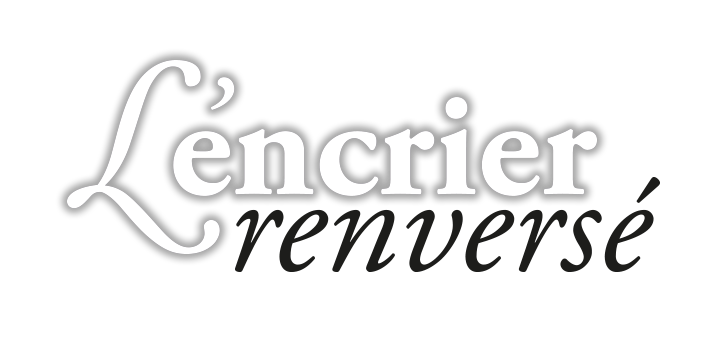 BULLETIN D’ABONNEMENTNOM  ………………………….……………………………………………………………………………..………………….PRÉNOM  ………………………………………………………………………………………………………………………ADRESSE………………………………………………………………………………………………………………………………………………………………………………………………………………………………………………………………CODE POSTAL  ………………………  VILLE  …………………………………………………………………………                                                                                        ………………………………………………   PAYS   …………………………………………………………………………E-MAIL  .……………………………………………….………………....……………………………………………………L’abonnement (4 nos) :  □ 34 € (France)   □ 38 € (dom-tom)   □ 43 € (autres pays)□  Je m’abonne à partir du n° 82 pour les numéros 82 à 85.□  Je commande le n° 82 (« Nouvelles du Québec »)		□ 10 € (France)  □ 12 € (dom-tom)  □ 14 € (autres pays).□  Je commande le n° 81 (« Nouvelles de l’océan Indien et de la Réunion »)		□ 10 € (France)  □ 12 € (dom-tom)  □ 14 € (autres pays).□  Je commande le n° 69 (« 25e anniversaire »)		□ 10 € (France)  □ 12 € (dom-tom)  □ 14 € (autres pays).Tarifs dégressifs en fonction du nombre d’exemplaires (se renseigner auprès de la revue (encrier.renverse@wanadoo.fr).Envoyez ce bon avec le règlement à l’ordre de  L’encrier renverséàL’encrier renversé, 25, chemin de l’Arnac, 81100 Castres (France)